СУМСЬКА МІСЬКА РАДАVIІІ СКЛИКАННЯ XXXVI СЕСІЯРІШЕННЯРозглянувши звернення ПІВНІЧНО-СХІДНОГО МІЖРЕГІОНАЛЬНОГО УПРАВЛІННЯ ДЕРЖАВНОЇ СЛУЖБИ З ПИТАНЬ ПРАЦІ від                                            19 січня 2023 року № ПНС/1/664-23, відповідно до статей 6, 15 Закону України «Про оренду державного та комунального майна», пункту 28 Порядку передачі в оренду державного та комунального майна, затвердженого постановою Кабінету Міністрів України від 03 червня 2020 року № 483 «Деякі питання оренди державного та комунального майна» та враховуючи пропозиції постійної комісії з питань законності, взаємодії з правоохоронними органами, запобігання та протидії корупції, місцевого самоврядування, регламенту, депутатської діяльності та етики, з питань майна комунальної власності та приватизації Сумської міської ради (протокол від 19 січня 2023 року № 26), керуючись статтею 25, частиною п’ятою статті 60 Закону України «Про місцеве самоврядування в Україні», Сумська міська радаВИРІШИЛА:1. Внести зміни в додаток до рішення Сумської міської ради                                                  від 23 вересня 2020 року № 7392-МР «Про затвердження Переліку другого типу об’єктів комунальної власності Сумської міської територіальної громади, що підлягають передачі в оренду без проведення аукціону», виклавши пункт 24 в наступній редакції:2. Координацію виконання цього рішення покласти на заступника міського голови згідно з розподілом обов’язків.Сумський міський голова                                                              Олександр ЛИСЕНКОВиконавець: Дмитренко Сергій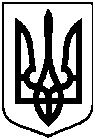 від 25 січня 2023 року № 3433-МРм. СумиПро внесення змін до рішення Сумської міської ради від 23 вересня 2020 року                 № 7392-МР «Про затвердження Переліку другого типу об’єктів комунальної власності Сумської міської  територіальної громади, що підлягають передачі в оренду без проведення аукціону» (зі змінами) (щодо                                 вул. Британської (вул. Горького),                    буд. 28-Б)24.м. Суми, 
вул. Британська, (вул. Горького),буд. 28-Бадміністративний будинок, Б-ІІ площею 317,2 кв.м; гараж, З-І площею 82,3 кв.м; прибудова, б; огорожа, 1розміщення службових приміщень ПІВНІЧНО-СХІДНОГО МІЖРЕГІОНАЛЬНОГО УПРАВЛІННЯ ДЕРЖАВНОЇ СЛУЖБИ З ПИТАНЬ ПРАЦІ (УПРАВЛІННЯ ІНСПЕКЦІЙНОЇ ДІЯЛЬНОСТІ У СУМСЬКІЙ ОБЛАСТІ)399,5